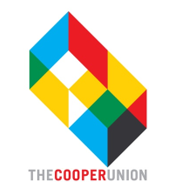 Course # – Course NameTerm – YearDepartment of XXXThe Cooper Union for the Advancement of Science and ArtInstructor:		Prof. CooperContact: 		Room ZZZ, peter.cooper@cooper.edu, (212) 353-4xxxClass Hours: 		 Office Hours: 		Textbook(s): 	 Number of Credits:Pre-requisites:Course Description and Overview: Tentative Schedule / Topics to be covered:Course Objectives:Course Deliverables:Assessment plan (graded events, schedule, weighting):Appendix A: Core Values of the Albert Nerken School of Engineering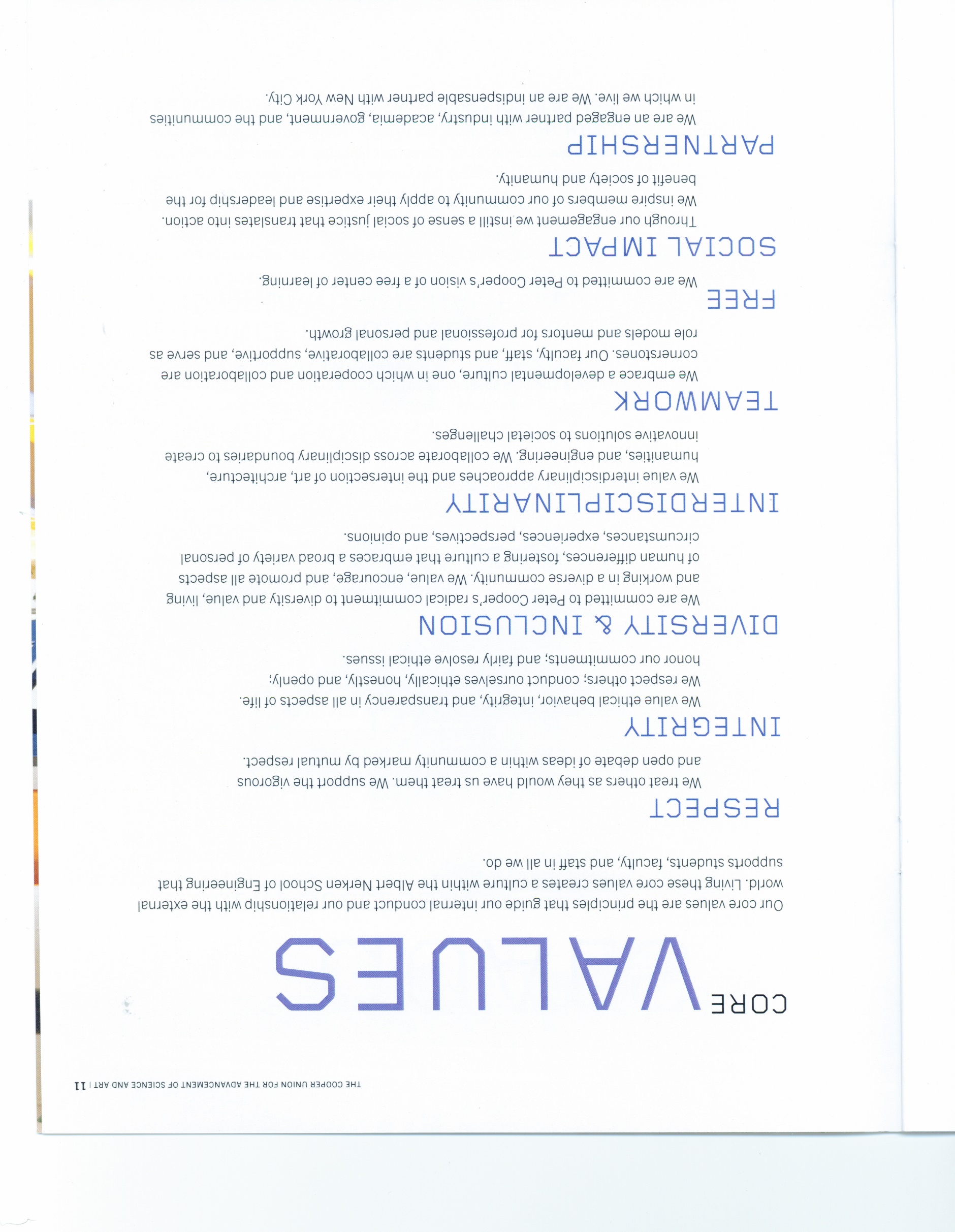 